CHECK LIST DES BONS GESTES AU CIMETIÈRE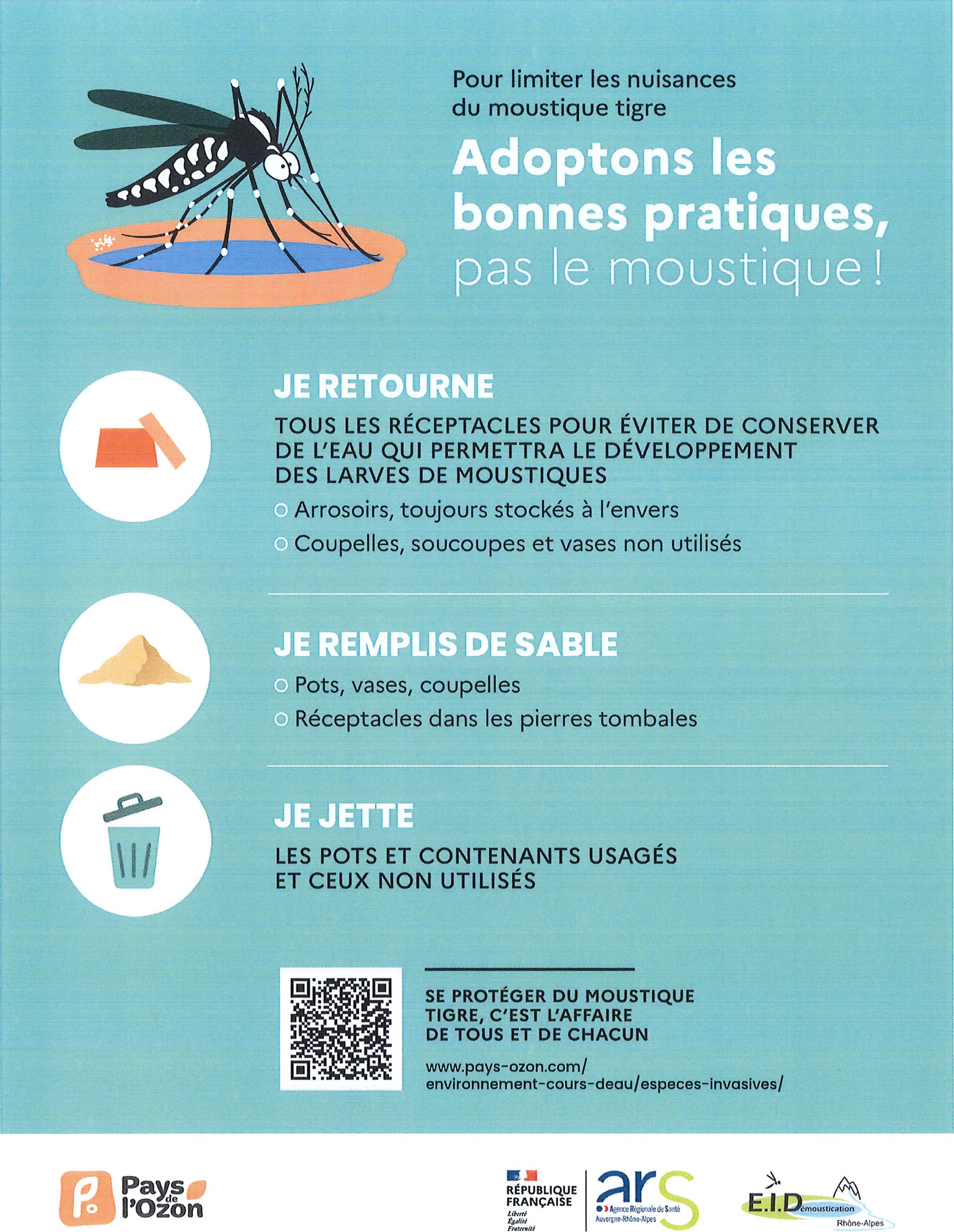 